О проведении Декадника по борьбе с нелегальным оборотом алкогольной и спиртосодержащей продукции «Нелегальный алкоголь» на территории Кукморского муниципального района	В целях недопущения дестабилизации алкогольного рынка Кукморского муниципального района в период подготовки и проведения праздника «Новый год – 2016», во исполнение п.2.1. Протокола заседания Совета по контролю за ситуацией в сфере оборота алкогольной и спиртосодержащей продукции в Республике Татарстан от 26.11.2015 №ВШ-12-308, постановляю:Провести с 10 по 20 декабря 2015 года на территории Кукморского муниципального района декадника по борьбе с нелегальным оборотом алкогольной и спиртосодержащей продукции «Нелегальный алкоголь».Рекомендовать отделу МВД России по Кукморскому району:усилить работу по выявлению и недопущению ввоза контрафактной алкогольной продукции;организовать работу с коммерческими перевозчиками по вопросу пресечения перевозки и нелегальной реализации алкогольной продукции.Рекомендовать Территориальному отделу Управления Федеральной Службы по надзору в сфере защиты прав потребителей и благополучия человека по Республике Татарстан (Татарстан) в Сабинском, Мамадышском, Кукморском районах принимать меры, обеспечивающие соблюдение требований действующего законодательства к качеству и безопасности употребляемой в предприятиях общественного питания алкогольной продукции.Рекомендовать межведомственной комиссии по выявлению и пресечению незаконного оборота алкогольной продукции обеспечить осуществление рейдов, акцентировав внимание:на реализацию нелегальной алкогольной продукции через предприятия общественного питания;на поселения, в которых отсутствуют лицензированная продажа алкогольной продукции.Рекомендовать главам поселений обеспечить содействие мобильным группам при осуществлении оперативных мероприятий, в том числе в декадник «Нелегальный алкоголь»,Рекомендовать начальнику отдела развития информационно-коммуникационных технологий, главному редактору газеты «Хезмэт даны» филиала ОАО «Татмедиа» обеспечить освещение в средствах массовой информации реализацию мероприятий в рамках декадника «Нелегальный алкоголь».Контроль за исполнением настоящего постановления оставляю за собой.И.о. РуководителяИсполнительного комитета				Ч.Г. ХанафинаРЕСПУБЛИКА  ТАТАРСТАНИСПОЛНИТЕЛЬНЫЙ КОМИТЕТ КУКМОРСКОГО МУНИЦИПАЛЬНОГО РАЙОНАРЕСПУБЛИКА  ТАТАРСТАНИСПОЛНИТЕЛЬНЫЙ КОМИТЕТ КУКМОРСКОГО МУНИЦИПАЛЬНОГО РАЙОНА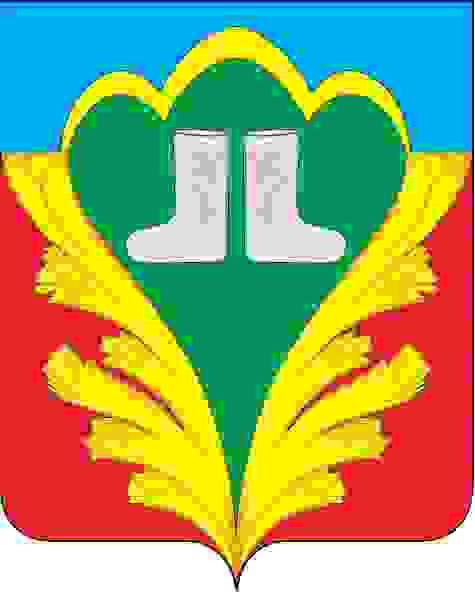 ТАТАРСТАН РЕСПУБЛИКАСЫКУКМАРА МУНИЦИПАЛЬ РАЙОНЫНЫҢ БАШКАРМА КОМИТЕТЫТАТАРСТАН РЕСПУБЛИКАСЫКУКМАРА МУНИЦИПАЛЬ РАЙОНЫНЫҢ БАШКАРМА КОМИТЕТЫПОСТАНОВЛЕНИЕ04.12.2015пгт.Кукморпгт.Кукморпгт.КукморКАРАР№717